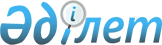 О внесении изменений в Единый перечень продукции, подлежащей обязательному подтверждению соответствия с выдачей сертификатов соответствия и деклараций о соответствии по единой формеРешение Совета Евразийской экономической комиссии от 15 сентября 2017 года № 84.
      В соответствии с пунктом 7 Протокола о техническом регулировании в рамках Евразийского экономического союза (приложение № 9 к Договору о Евразийском экономическом союзе от 29 мая 2014 года) и пунктом 34 приложения № 1 к Регламенту работы Евразийской экономической комиссии, утвержденному Решением Высшего Евразийского экономического совета от 23 декабря 2014 г. № 98, Совет Евразийской экономической комиссии решил:
      1. Главу 22 Единого перечня продукции, подлежащей обязательному подтверждению соответствия с выдачей сертификатов соответствия и деклараций о соответствии по единой форме, утвержденного Решением Комиссии Таможенного союза от 7 апреля 2011 г. № 620, исключить.
      2. Настоящее      Решение вступает в силу по истечении 30 календарных дней с даты его официального опубликования, но не ранее даты вступления в силу технического регламента Евразийского экономического союза "О безопасности рыбы и рыбной продукции" (ТР ЕАЭС 040/2016).
					© 2012. РГП на ПХВ «Институт законодательства и правовой информации Республики Казахстан» Министерства юстиции Республики Казахстан
				
Члены Совета Евразийской экономической комиссии:
Члены Совета Евразийской экономической комиссии:
Члены Совета Евразийской экономической комиссии:
Члены Совета Евразийской экономической комиссии:
Члены Совета Евразийской экономической комиссии:
От Республики Армения
В. Габриелян
От Республики Беларусь
В. Матюшевский
От Республики Казахстан
А. Мамин
От Кыргызской Республики
Т. Абдыгулов
От Российской Федерации
И. Шувалов